Objednávka č. 2018/221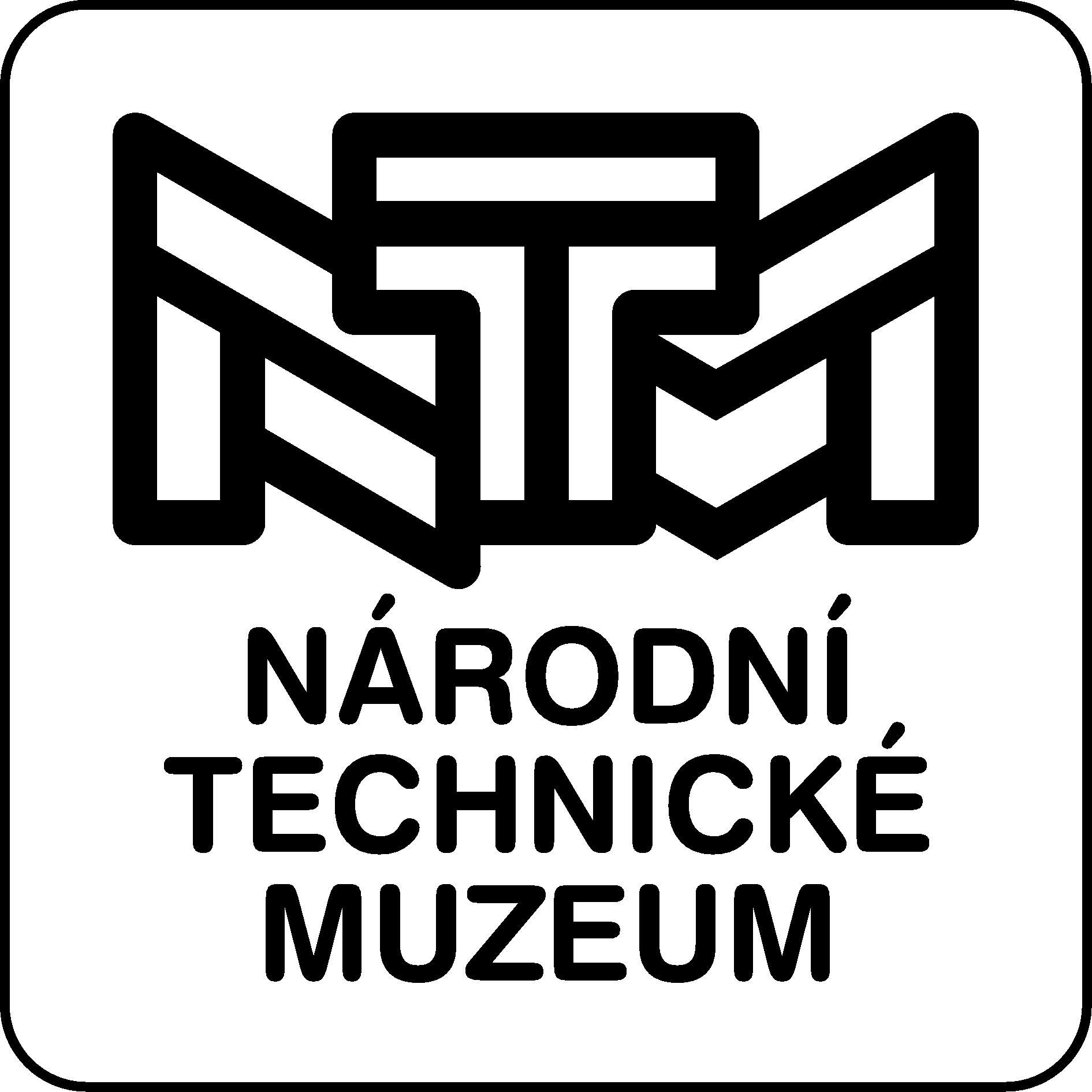 Objednané zboží/služba:Dodavatel:Dodavatel:Dodavatel:Dodavatel:Odběratel:Odběratel:Odběratel:Odběratel:Jméno:W & P EURONOVA s.r.o.W & P EURONOVA s.r.o.W & P EURONOVA s.r.o.Jméno:Národní technické muzeumNárodní technické muzeumNárodní technické muzeumAdresa:Nádražní 14Nádražní 14Nádražní 14Adresa:Kostelní 42Kostelní 42Kostelní 42PSČ:30100Město:PlzeňPSČ:170 78Město:Praha 7Vyřizuje:Vyřizuje:Kontakt:Email:IČ: 405265264052652640526526Odbor:DIČ: CZ40526526CZ40526526CZ40526526Telefon:IČ: 000232990002329900023299DIČ: CZ00023299CZ00023299CZ00023299PočetMJPopisKomodita NIPEZCena za MJ bez DPHDPHCelkemza položku vč. DPH8ksQS folie na MHD (duben a květen)79341200-81 640,0021%15 875,207ksBillboardy79341200-84 400,0021%37 268,0030ksZastávky79341200-81 185,0021%43 015,50Celkem96 158,70Bližší specifikace: QS folie – tramvaje 8ks duben, 1100+540/1ks billboardy 7ks červenec 3500+900/1ks zastávky 30ks červen 890+295/1ks Kampaň na podporu zvýšení povědomí a návštěvnosti Centra stavitelského dědictví Plasy. Cena je uvedena včetně tisku a instalace.Datum a podpisy:Datum a podpisy:Datum a podpisy:Datum dodání: 	 2018-03-28 Doprava: 	 Dodavatel Nákup je účelný, nezbytný a hospodárný. Vystavenou fakturu na objednané plnění zašlete na mailovou adresu: faktury@ntm.cz
 Na faktuře uvádějte vždy číslo objednávky! 
Národní technické muzeum je plátcem DPH! Přílohy:    2018-03-07Datum dodání: 	 2018-03-28 Doprava: 	 Dodavatel Nákup je účelný, nezbytný a hospodárný. Vystavenou fakturu na objednané plnění zašlete na mailovou adresu: faktury@ntm.cz
 Na faktuře uvádějte vždy číslo objednávky! 
Národní technické muzeum je plátcem DPH! Přílohy:    Datum dodání: 	 2018-03-28 Doprava: 	 Dodavatel Nákup je účelný, nezbytný a hospodárný. Vystavenou fakturu na objednané plnění zašlete na mailovou adresu: faktury@ntm.cz
 Na faktuře uvádějte vždy číslo objednávky! 
Národní technické muzeum je plátcem DPH! Přílohy:    Vyřizuje:Příkazce operace:Správce rozpočtu:Datum dodání: 	 2018-03-28 Doprava: 	 Dodavatel Nákup je účelný, nezbytný a hospodárný. Vystavenou fakturu na objednané plnění zašlete na mailovou adresu: faktury@ntm.cz
 Na faktuře uvádějte vždy číslo objednávky! 
Národní technické muzeum je plátcem DPH! Přílohy:    Stanovisko OS o způsobu zadání VZ